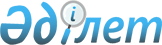 О некоторых вопросах поставок нефтепродуктов в Республику Казахстан из Российской ФедерацииПриказ Министра энергетики Республики Казахстан от 3 июля 2018 года № 262. Зарегистрирован в Министерстве юстиции Республики Казахстан 3 августа 2018 года № 17271.
      В соответствии с пунктом 9 Приложения к Соглашению между Правительством Республики Казахстан и Правительством Российской Федерации о торгово-экономическом сотрудничестве в области поставок нефти и нефтепродуктов в Республику Казахстан от 9 декабря 2010 года и пунктом 1 статьи 18 Закона Республики Казахстан от 12 апреля 2004 года "О регулировании торговой деятельности" ПРИКАЗЫВАЮ:
      1. Ввести запрет сроком на три месяца на ввоз в Республику Казахстан из Российской Федерации железнодорожным транспортом бензина (код ТН ВЭД 27101241 – 2710125900).
      2. Департаменту развития нефтяной промышленности Министерства энергетики Республики Казахстан в установленном законодательством Республики Казахстан порядке обеспечить:
      1) уведомление Пограничной службы Комитета национальной безопасности Республики Казахстан;
      2) уведомление акционерного общества "Национальная компания "Қазақстан темір жолы" (по согласованию) о принятии мер по реализации пункта 1 настоящего приказа в установленном законодательством порядке;
      3) государственную регистрацию настоящего приказа в Министерстве юстиции Республики Казахстан;
      4) в течение десяти календарных дней со дня государственной регистрации настоящего приказа направление его копии в бумажном и электронном виде на казахском и русском языках в Республиканское государственное предприятие на праве хозяйственного ведения "Республиканский центр правовой информации" для официального опубликования и включения в Эталонный контрольный банк нормативных правовых актов Республики Казахстан;
      5) в течение десяти календарных дней после государственной регистрации настоящего приказа направление его копии на официальное опубликование в периодические печатные издания;
      6) размещение настоящего приказа на интернет-ресурсе Министерства энергетики Республики Казахстан после его официального опубликования;
      7) в течение десяти рабочих дней после государственной регистрации настоящего приказа в Министерстве юстиции Республики Казахстан представление в Департамент юридической службы Министерства энергетики Республики Казахстан сведений об исполнении мероприятий, предусмотренных подпунктами 2), 3) настоящего пункта.
      3. Контроль за исполнением настоящего приказа возложить на курирующего вице-министра энергетики Республики Казахстан.
      4. Настоящий приказ вводится в действие по истечении десяти календарных дней после его первого официального опубликования.
      "СОГЛАСОВАН"
Министр по инвестициям
и развитию Республики Казахстан
______________ Ж. ҚАСЫМБЕК
4 июля 2018 года
      "СОГЛАСОВАН"
Министр финансов
Республики Казахстан
______________Б. СУЛТАНОВ
11 июля 2018 года
      "СОГЛАСОВАН"
Министр национальной
экономики Республики Казахстан
_________________ Т. СУЛЕЙМЕНОВ
20 июля 2018 года
					© 2012. РГП на ПХВ «Институт законодательства и правовой информации Республики Казахстан» Министерства юстиции Республики Казахстан
				
      Министр энергетики
Республики Казахстан 

К. Бозумбаев
